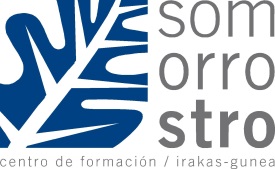 REGISTRO DE SUGERENCIAS Y QUEJAS / RECLAMACIONESIRADOKIZUNAK ETA KEXAK / ERREKLAMAZIOAK ERREGISTROADOCUMENTACIÓN/DOKUMENTAZIOADOCUMENTACIÓN/DOKUMENTAZIOAFECHA/DATA:Nº/Zkia:CLIENTE/BEZEROA:CLIENTE/BEZEROA:CONTACTO PARA RESPUESTA (e-mail, teléfono…) ERANTZUNERAKO KONTAKTUA (posta elektronikoa, telefonoa…)CONTACTO PARA RESPUESTA (e-mail, teléfono…) ERANTZUNERAKO KONTAKTUA (posta elektronikoa, telefonoa…)MOTIVO /ARRAZOIA:Queja /Kexa                        Sugerencia / Iradokizuna                            Reclamación / ErreklamazioaMOTIVO /ARRAZOIA:Queja /Kexa                        Sugerencia / Iradokizuna                            Reclamación / ErreklamazioaDESCRIPCIÓN / DESKRIBAPENA:DESCRIPCIÓN / DESKRIBAPENA:         ¿ Tiene alguna propuesta para resolver el tema?          Proposamen bat  duzu gaia ebazteko?         ¿ Tiene alguna propuesta para resolver el tema?          Proposamen bat  duzu gaia ebazteko?SEGUIMIENTO DEL PROCESO / PROZESUAREN SEGIMENDUASEGUIMIENTO DEL PROCESO / PROZESUAREN SEGIMENDUA    RESPONSABLE DEL ANÁLISIS / AZTERKETAREN ARDURADUNA:    RESPONSABLE DEL ANÁLISIS / AZTERKETAREN ARDURADUNA:     NO CONFORMIDAD / EZ ADOSTASUNA:                SI/BAI                           NO/EZ     NO CONFORMIDAD / EZ ADOSTASUNA:                SI/BAI                           NO/EZ    PROCESO / PROZESUA:    PROCESO / PROZESUA:COMUNICACIÓN AL CLIENTECOMUNICACIÓN AL CLIENTE          Se le comunica la resolución al cliente y las propuestas de mejora.          Erabakia komunikatzen zaio bezeroari eta hobekuntzako proposamenak.          No se le comunica la resolución al cliente por no poder hacerlo al no dejar datos de contacto.          Erabakia ez zaio bezeroari komunikatzen ez egin kontaktuaren datuak ez ematea.          Se le comunica la resolución al cliente pero no se le satisface.          Erabakia komunikatzen zaio bezeroari baina ez zaio asetzen.          Motivos / Zergatiak:          Se le comunica la resolución al cliente y las propuestas de mejora.          Erabakia komunikatzen zaio bezeroari eta hobekuntzako proposamenak.          No se le comunica la resolución al cliente por no poder hacerlo al no dejar datos de contacto.          Erabakia ez zaio bezeroari komunikatzen ez egin kontaktuaren datuak ez ematea.          Se le comunica la resolución al cliente pero no se le satisface.          Erabakia komunikatzen zaio bezeroari baina ez zaio asetzen.          Motivos / Zergatiak:CIERRE / BUKAERACIERRE / BUKAERA     Vº Bº Responsable /  Arduradunaren oniritzia     Vº Bº Responsable /  Arduradunaren oniritzia